Ai docenti Al collaboratore “vicario” nella persona dell’ins.Carmelina Morlando  Albo&webAttiOggetto: Format di monitoraggio P.d.M: esiti apprenditivi 1° quadrimestre Profilo dello studente in itinere : trasmissione, a.s.2017/2018.Il Dirigente Scolastico trasmette L’unito format relativo al monitoraggio esiti apprenditivi degli studenti  a conclusione del 1° quadrimestre definito dal  collaboratore “ vicario”  del Dirigente Scolastico nella persona della docente Morlando Carmelina.Le SS.LL sono invitate a compilare con zelo e diligenza l’unito format  e inviarlo a mezzo e-mail  entro e non oltre il 27 Febbraio 2018  al collaboratore “vicario”.Nel confidare nella consueta collaborazione si inviano cordiali saluti.    IL DIRIGENTE SCOLASTICO							     Dott.ssa Flora CARPENTIERO                                                                                          (firma autografa sostituita a mezzo stampa                                                                                          ai sensi dell'art.3, comma 2 D. Lgs  39/1993)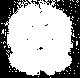 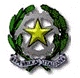 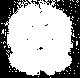 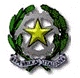         MIURISTITUTO COMPRENSIVO STATALEPRATOLA SERRAPOLO UNICO DI PRATOLA SERRA-MONTEFALCIONE-TUFO- SAN MICHELE DI PRATOLA-SERRA DI PRATOLA  VIA SAUDELLE, 24 - CAP 83039  PRATOLA SERRA -  AVe-mail: avic857002@istruzione.it    - avic857002@pec.istruzione.itsito web:www.icpratolaserra.gov.itCod. Min. AVIC857002 - cod. Fiscale 80008530646-Tel: 0825/967075- 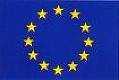      U. E. 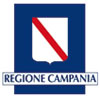 Circolare interna-esternaProt n.  900Del 20/02/2018Cat. 01- 03  